Муниципальное казённое учреждение культурыЧеховская сельская библиотекаПроект оформление библиотечного пространства на июнь месяц «Сказочный мир Пушкина»Разработчик:Светлана Александровна СавостьяноваЗаведующая отделом библиотекиСроки реализации проекта:с 1.06.2018 г. по 30.06.2018 годаАдрес:С. Чехово, ул. Советская 33СодержаниеВВЕДЕНИЕОсновная часть:1. Цели и задачи____________________________________________________________________________________________3стр.2. Проектное решение_______________________________________________________________________________________4стр.3. Возможные риски_________________________________________________________________________________________5стр.4. Бюджет_________________________________________________________________________________________________  6стр.5. Ожидаемые результаты. Эффективность проекта______________________________________________________________ 7стр.ЗАКЛЮЧЕНИЕПРИЛОЖЕНИЯВведениеОсновная работа с детьми в каникулярное время – формирование и удовлетворение потребностей детей в интеллектуальном и духовном росте. Приобщение детей к чтению и здоровому образу жизни. Для того чтобы юному читателю захотелось прийти в библиотеку снова и снова, а еще привести своих друзей. Библиотека должна дать пользователю необходимую информацию в удобной и доступной для него форме.  Ему интереснее будет приходить в библиотеку, если там его будут ждать знакомые герои из любимых с детства книг.Пользователи могут не только взять книгу, но и принять участие в мероприятиях, поиграть в различные игры.   В путешествие ребят будут сопровождать герои из сказок Пушкина. Не всегда есть возможность куда-то поехать, но всегда можно прийти в библиотеку и открыть для себя мир странствий, обрести новых друзей.Тема и направление выбрана к Пушкинскому дню в России. Среди детей 7-10 лет проводился опрос, в результате которого выяснилось, какие сказки детям нравятся и с какими героями они хотят встретиться. Проект«Сказочный мир Пушкина» поможет провести время интересно и с пользой. Для большего привлечения юных читателей библиотека будет оформлена и разбита на зоны:Уголок творчества «Мастерская ученого кота» здесь будут раскраски, бумага, карандаши и краски. Ребята смогут самостоятельно порисовать или разукрасить готовые раскраски;Игровая зона «Игротека» ребята смогут поиграть в различные настольные игры;Зона для чтения «Читалочка» рядом будет выставка-рекомендация «К добру через книгу».По всей библиотеки будут размещены персонажи из произведений А.Пушкина. На специальном стенде будет размещено солнце. По истечению дня ребята, которым понравился проведенный день в библиотеке, будут оставлять у солнышка лучик, если день прошел скучно, то ребята будут размещать около солнца тучки.Внизу будетрасположено синее море, где будут располагаться лебеди по количеству детей, принимавших участие в проекте. На этом же синем море,  ребята будут прикреплять золотых рыбок, по количеству прочитанных книг в стенах библиотеки. Основная частьЦель и задачиЦель: Оформление пространства библиотеки к Пушкинскому дню в России.Задачи: Способствовать формированию и расширению читательского кругозора, интересов, увлечения детей с помощью книг; Развитие читательского вкуса, привычки к чтению;Формирование активной читательской деятельности и организация досуга детей и подростков на июнь месяц; Привлечение новых читателей с помощью оформления библиотечного пространства; Развитие творческих способностей детей. МероприятияВозможные рискиБюджетОжидаемые результаты.Эффективность проектаЗаключение.Реализация  проекта поможет привлечь новых читателей, воспитать любовь к книге. Развить творческие способности у детей. Научить ребят высказывать свои мысли, при этом, не стесняясь сверстников.  Благодаря игровой зоне и творческой мастерской в библиотеке увеличится посещение, сможем удовлетворить   интеллектуальные и духовные потребности детей. Провести летние каникулы с пользой.Список используемых источников. А. С. Пушкин. Избранные произведения. – Москва: Детская литература,1969.Мотивы сказки и былины в поэзии А.С. Пушкина [Электронный ресурс] // http://soshinenie.ru/motivy-skazki-i-byliny-v-poezii-as-pushkina/;Зуева, Т.В. Сказки А.С. Пушкина [Текст] / Т.В. Зуева. - М.: Просвещение, 1989. - 346 с.Приложения.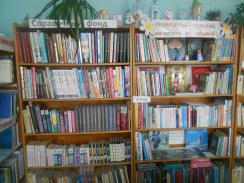 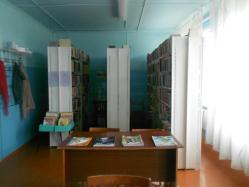 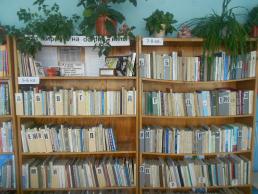 №п/пМероприятиеСроки  исполненияРесурсыОтветственный1.Подготовка методических материалов по проведению мероприятий.1Апреля-1 МаяБиблиотечный, работники СДКСавостьянова С.А. Заведующая отделом библиотеки2.Оформление  уголка «Мастерская ученого кота»16 по 18 МаяБиблиотечный, работники СДКСавостьянова С.А. Заведующая отделом библиотеки3.Оформление  игровой зоны «Игротека»21-22 МаяБиблиотечный, работники СДКСавостьянова С.А. Заведующая отделом библиотеки4.Оформление книжной выставки «К добру через книгу»23 МаяБиблиотечный, работники СДКСавостьянова С.А. Заведующая отделом библиотеки5.Оформление зоны для чтения «Читалочка»24 по 25 Мая6.Оформление рекламного плаката.26 МайБиблиотечный, работники СДКСавостьянова С.А. Заведующая отделом библиотеки7.Индивидуальное и групповое информирование детей.С 25 Мая по 31 мая№п/пТип рискаНаименованиеМинимизация рисков1.Человеческий Нежелание ребят посетить библиотеку в летнее времяРазвесить красочные плакаты, информировать детей об интересных мероприятиях, конкурсах, поощрять ребят сладкими призами. №п/пМероприятияИсточник финансированияСумма1Приобретение канцелярских товаров: ватман, бумага, краски, карандаши, цветная бумагаСпонсоркая помощь,8932Приобретение сладких призовКонфеты500Итог:1393 руб.№п/пРезультатПоказателирезультативностиСрокиПериодичностьоценки1.Увеличение количества новых читателей 5 чел.Июнь 2018 г.2.Увеличение посещений в библиотеку100 посещенийИюнь 2018 г.3.Статья в СМИ по окончанию проекта1 статья в газету «Наше время»Июль 2018 г.4.Выставки творчества, Не менее 2 Июнь 2018г.инсценировки произведений Пушкина1 инсценировкаИюнь 2018г.